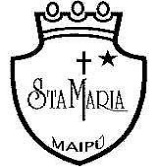 Guía de Autoaprendizaje N°12 Lenguaje 4° BásicoNombre:_____________________________________Curso:_______Objetivos de aprendizaje: Objetivos de aprendizaje: (OA3): Leer y familiarizarse con un amplio repertorio de literatura para aumentar su conocimiento del mundo y desarrollar su imaginación.(OA4): Profundizar su comprensión de las narraciones leídas: extrayendo información explícita e implícita, determinando las consecuencias de hechos o acciones, describiendo personajes y ambientes.Instrucciones:1.- El desarrollo de las guías de autoaprendizaje puedes imprimirlas yarchivarlas en una carpeta por asignatura o puedes solo guardarlasdigitalmente y responderlas en tu cuaderno (escribiendo sólo las respuestas, debidamente especificadas, N° de guía, fecha y número de respuesta)2.- Antes de desarrollar esta guía observa el video explicativo del contenido que trabajaremos hoy.Visita el siguiente link: https://www.youtube.com/watch?v=TZLpAupM25U&feature=youtu.be3.- Después de ver el video estás listo para trabajar en la guía.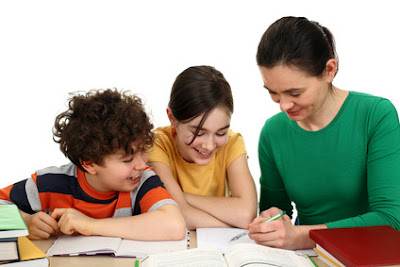 Ahora a trabajar!!!!!!I-Lee atentamente el siguiente texto y luego responde de acuerdo con lo leído.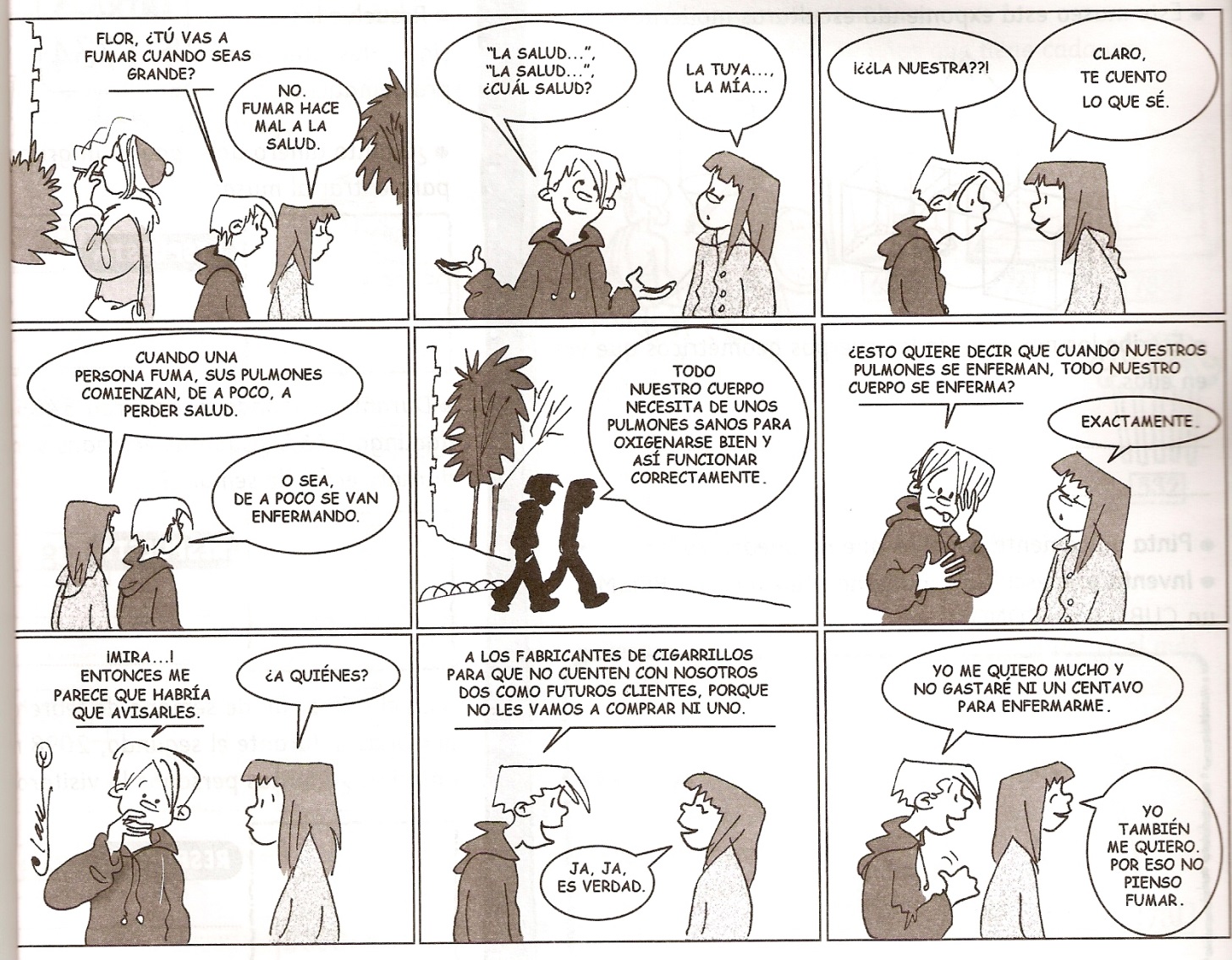 1.- El texto que acabas de leer corresponde a un:a.  Poemab.  Cómicc.  Instructivod.  Normativo2.- El tema principal es:a.  Ayudar a un consumidor de cigarrosb.  Una campaña solidariac.   El daño que provoca el cigarrod.  Ninguna de las anteriores3.- ¿Cómo está escrito un cómic?En prosa y párrafoEn diálogoEn verso y estrofaNinguna de las anteriores4.- ¿Cuál es la estructura del cómic?Versos y estrofas.Título, ingredientes y preparación.Título, viñetas, globos, cartuchos, dibujos y ambiente.Titular, epígrafe, lead, bajada, cuerpo e imagen.5.- ¿Cuántas Viñetas tiene el cómic que acabas de leer?57896.- Según el texto ¿qué pasa cuando los pulmones se enferman?Nos duele la espalda.Nos da gripe.Todo nuestro cuerpo se enferma.Nos sentimos muy bien.7.- Flor dice que cuando grande no va a fumar porque:No va a gastar dinero para enfermarse.Encuentra hediondo el cigarro.No quiere contaminar el ambiente.Porque se quiere mucho como para hacerlo.8.- ¿Qué partes de la estructura le hacen falta a este cómic?TítuloCartuchosOnomatopeyasTodas las anteriores9.- ¿Estas de acuerdo con lo que opinan Flor y su amigo?                      Si_____                               No_____¿Por qué?________________________________________________________________________________________________________________________________________________________________________________________________________________________________________________________________________________________________________________________________________________10.- En tu cuaderno crea tu propio cómic. No olvides respetar su estructura y usar toda tu imaginación.Para finalizar infiere la siguiente adivinanza:Antes fui un huevito, después un capullito,más tarde volare con mis hermosos colorescomo un pajarito.¿Quién soy?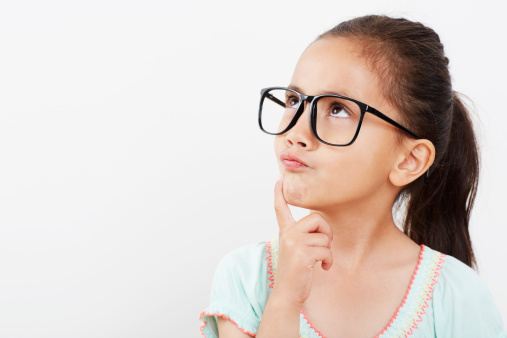 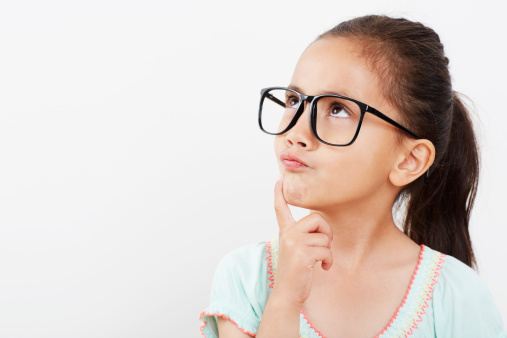 No olvides leer comprensivamente la adivinanza, luego subrayar las pistas para luego inferir el resultado. Resumen sobre el cómic….